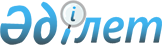 О повышении ставок единого земельного налога и базовых ставок земельного налога на не используемые в соответствии с земельным законодательством Республики Казахстан земли сельскохозяйственного назначения в городе Атырау
					
			Утративший силу
			
			
		
					Решение Атырауского городского маслихата Атырауской области от 03 ноября 2016 года № 77. Зарегистрировано Департаментом юстиции Атырауской области 12 декабря 2016 года № 3706. Утратило силу решением Атырауского городского маслихата Атырауской области от 27 февраля 2018 № 197
      Сноска. Утратило силу решением Атырауского городского маслихата Атырауской области от 27.02.2018 № 197 (вводится в действие по истечении десяти календарных дней после дня его первого официального опубликования).
      В соответствии с пунктом 5 статьи 386, пунктом 1 статьи 444 Кодекса Республики Казахстан от 10 декабря 2008 года "О налогах и других обязательных платежах в бюджет (Налоговый кодекс)", статьей 6 Закона Республики Казахстан от 23 января 2001 года "О местном государственном управлении и самоуправлении в Республике Казахстан", Атырауский городской маслихат РЕШИЛ:
      1. Повысить ставки единого земельного налога и базовые ставки земельного налога в десять раз на не используемые в соответствии с земельным законодательством Республики Казахстан земли сельскохозяйственного назначения в городе Атырау.
      2. Контроль за исполнением настоящего решения возложить на постоянную комиссию (М. Чердабаев) по вопросам экономики, бюджета, финансов, развития производства и предпринимательства.
      3. Настоящее решение вступает в силу со дня государственной регистрации в органах юстиции, вводится в действие по истечении десяти календарных дней после дня его первого официального опубликования.
					© 2012. РГП на ПХВ «Институт законодательства и правовой информации Республики Казахстан» Министерства юстиции Республики Казахстан
				
      Председатель VII сессии

А. Дуйсалиев

      Секретарь городского маслихата

К. Азмуханов
